KN Arts & Sciences Workshop Weekend REGISTRATION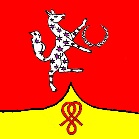 Return this page with  section 1 fees to:EXCHEQUER, c/o Dameon Canary33746 SE Maple St, Scappoose, OR 97056  This block - Exchequer Use onlyQnty REGISTRATION  (Site and Food)PricingPay this fee with registration formPay only Registration fees with mailed  formRegistration & all weekend food$25  ($20 for members)SAT ONLY:  Registration & Sat Food$20  ($15 for members)SUN ONLY:  Registration & Sun Food$17  ($12 for members)Registration only (no food)$12  ($7 for members)CLASSESTIMESTeachers FeesPay at eventClass ClosuresHow to make Waxed LinenSAT  9 - 1$8.00 ($6.00 your Fabric)Carving on IvorySAT  9 - 1$5.00Beverage Fermentation - BasicsSAT  9 - 1Free ClassWool Felting: Make and take a Nine Man Morris gameSAT  9 - 1$5.00Bread the Easy Way FRI 7:30 – 8:30 (Sourdough Starter)SAT 9 -1 (Finish Class)$4.00 Basic Creation of a Stacked Brick Oven SAT  2 - 4FreeCharter Painting 101: Basic charter painting, working with GouacheSAT  2 - 6$5.00Life in the Roman Northwest SUN  9 -1$5.00Intro to Tablet Weaving (aka What a Tangled Web We Weave)SUN  9 - 1 $1.00“Viking” Wire Weaving with Multiple Wires or BeadsSUN  9 - 1$5.00Open Session – Creating 12th Night DecorationsStarts Sun 9:30 amNo Fee